String EffectsVibratoA technique used most of the time in modern string playing to make the tone warmer and more expressive. The finger being used to play the note is rocked back and forth so that the pitch alters very slightly up and down. The player can vary the speed and width of the vibrato. Sometimes players are instructed to play senza vibrato (without vibrato) for a colder sound.Legato/slursPlaying notes smoothly; the effect can be made even smoother by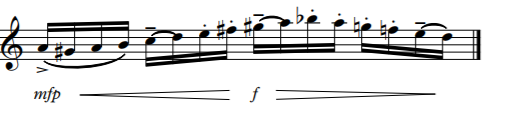 Special effectsSnap/Bartok PizzicatoPlucking the string so hard that it hits the fingerboard (both instruments cando this but cellos can do this more effectively as their strings are longer). Plucking the string so hard that it hits the fingerboard (both instruments can do this but cellos can do this more effectively as their strings are longer).GlissandoSliding the finger along the string to make the note ‘swoop’.Col legnoPlaying with the wooden stick of the bow instead of the hair.Sul TastoPlaying over the fingerboard for a very soft sound.Sul Ponticel‘slurring’ them in one bow. Stringsmfp	fPlaying right on or very near the bridge for a rough/icy sound.can also play very long sustained notes.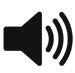 Mendelssohn	Trio in D minor Andante con moto tranquillohttps://soundcloud.com/galos_trio/08-mendelssohn-piano-trio-in-dFibich	Poèmehttps://soundcloud.com/galos_trio/04-fibich-poemeStaccatoShort notes which strings can play either on (martelé) or off the string (spiccato/ bouncing bow).Frank Bridge	Hornpipehttps://soundcloud.com/galos_trio/06-bridge-hornpipePizzicatoPlucking the strings with either hand but usually the bow hand. Arco (with bow) indicated at the end of a pizzicato.Carlos Gardel	Tomo y Obligo (cello at the beginning)https://soundcloud.com/galos_trio/09-gardel-arr-meredith-tomo-yDouble StoppingPlaying two notes at once. Chords of 3 or 4 notes can also be played but the notes need to be ‘spread’ across TrillRapidly changing notes a 2nd apart.TremoloBowing as fast as you can for a shivery effect, or rapidly changing between two notes further apart than a 2nd.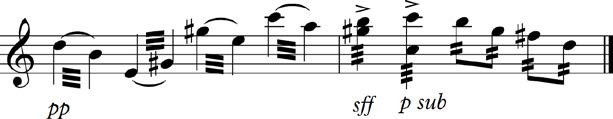 MuteA device which clamps on to the bridge to make a softer sound.HarmonicsMake a sound like whistling; there are two types:Natural harmonics are produced by lightly touching certain places on an open string. This technique only produces notes which are in the ‘harmonic series’, so not every pitch is possible. Sliding the finger between these notes can produce a magical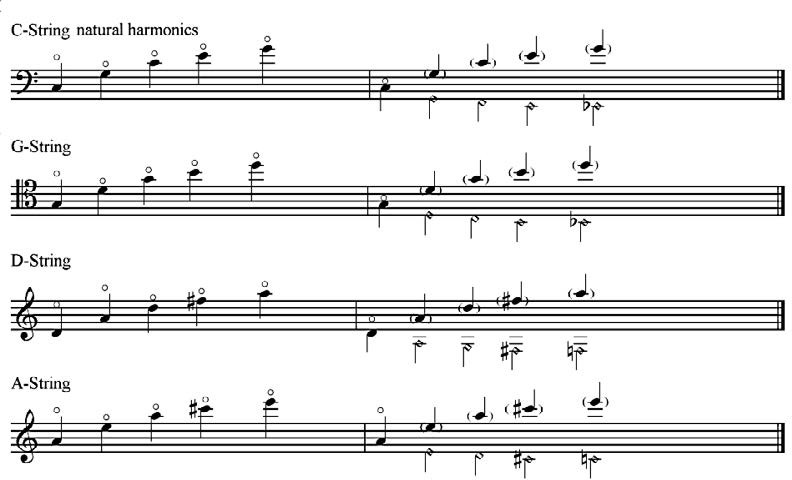 arpeggio effect. Write them as the note you want to hear with a little circle above it.The diamond note- heads in the example show where the player touches the string to produce the natural harmonics on the open strings of a cello. The violin follows the same pattern.False/artificial harmonics can be played by lightly touching the string a perfect 4th above any note, sounding two octaves higher. This is the most commonly used harmonic technique. It’s flexible enough that melodies can be played like this.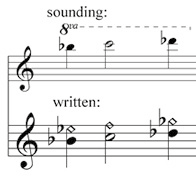 